Caring When we do something nice For someone in need,We are planting a beautifulFriendship seed.Did you show that you cared For someone today,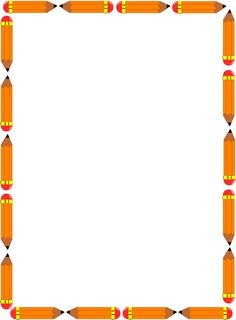 By helping them out In a friendly way? Share a time that you showed a friend you cared about them.  “One time I showed my friend I cared about them by . . . ”___________________________________________________________________________________________________________________________________________________________________________________________________________________________________________________________________________________________________________________________________________________________________________________________________________________________________________________________________________